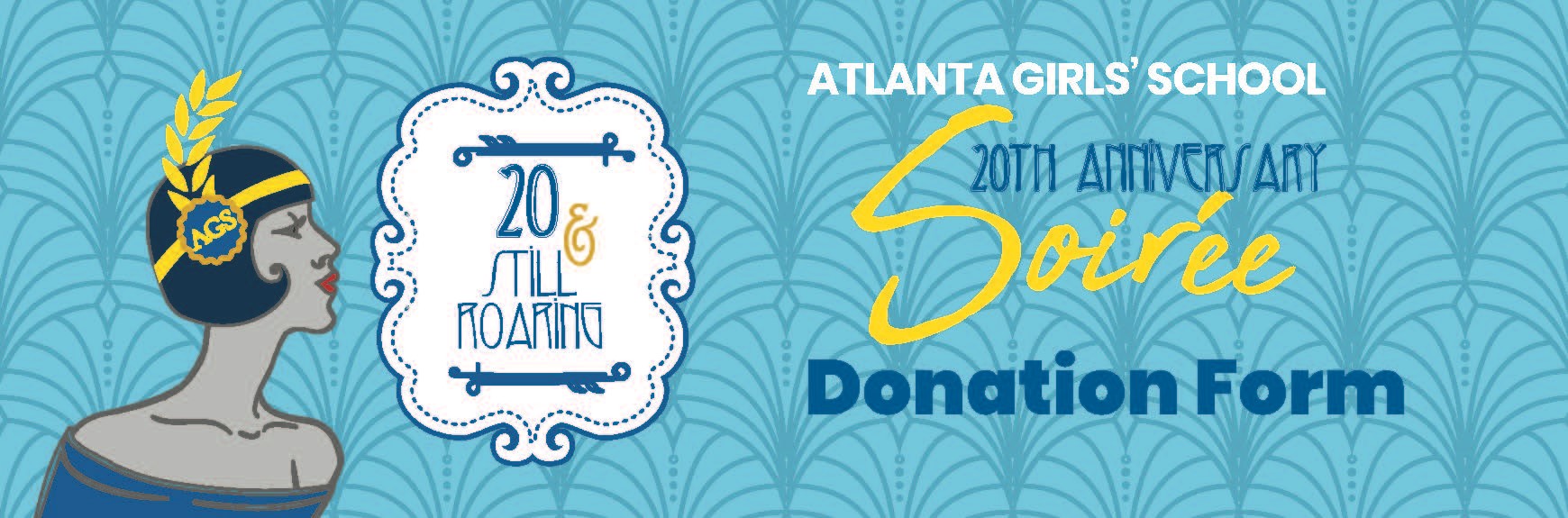 DONOR INFORMATION Donor or Company Name (as it should appear in catalog) Name of Contact Date of DonationDonor Address (include city and zip) Donor Phone Donor Email Donor Email Donor Email Donor Website for Publicity ITEM DONATION INFORMATION ITEM DONATION INFORMATION ITEM DONATION INFORMATION ITEM DONATION INFORMATION ITEM DONATION INFORMATION Item Name Item Name Item Value (fair mkt. value) Expiration Date Expiration Date Item description and restrictions (please include detailed information to ensure proper understanding of donated item. Please also include any restrictions) Item description and restrictions (please include detailed information to ensure proper understanding of donated item. Please also include any restrictions) Item description and restrictions (please include detailed information to ensure proper understanding of donated item. Please also include any restrictions) Item description and restrictions (please include detailed information to ensure proper understanding of donated item. Please also include any restrictions) Item description and restrictions (please include detailed information to ensure proper understanding of donated item. Please also include any restrictions) 	___ Tangible Item 	___ Delivered 	___ Pick-Up by Auction Rep. 	___ Intangible Item 	___ Donor will Deliver 	___ AGS to Provide Certificate 	___ Donor to Provide Gift Certificate 	___ Donor to Provide 	___ Promotional Material Included 	___ Tangible Item 	___ Delivered 	___ Pick-Up by Auction Rep. 	___ Intangible Item 	___ Donor will Deliver 	___ AGS to Provide Certificate 	___ Donor to Provide Gift Certificate 	___ Donor to Provide 	___ Promotional Material Included 	___ Tangible Item 	___ Delivered 	___ Pick-Up by Auction Rep. 	___ Intangible Item 	___ Donor will Deliver 	___ AGS to Provide Certificate 	___ Donor to Provide Gift Certificate 	___ Donor to Provide 	___ Promotional Material Included 	___ Tangible Item 	___ Delivered 	___ Pick-Up by Auction Rep. 	___ Intangible Item 	___ Donor will Deliver 	___ AGS to Provide Certificate 	___ Donor to Provide Gift Certificate 	___ Donor to Provide 	___ Promotional Material Included 	___ Tangible Item 	___ Delivered 	___ Pick-Up by Auction Rep. 	___ Intangible Item 	___ Donor will Deliver 	___ AGS to Provide Certificate 	___ Donor to Provide Gift Certificate 	___ Donor to Provide 	___ Promotional Material Included Donations are deductible for income tax purposes to the extent allowed by law. Atlanta Girls’ School does not place a value on your donation. That is a privilege and responsibility of the donor. As the donor of the aforementioned item, I agree to provide the goods or services promised for the period of one year following the date of the auction, unless another date is specified above. AGS reserves the right to combine items into packages or to use items for other fundraising purposes. If for any reason the item I donate becomes unavailable after it is sold, I will reimburse AGS for the sale amount. If a management company, owners’ rep or any other agent is involved, I will assist the buyer in making the necessary arrangements.  Donations are deductible for income tax purposes to the extent allowed by law. Atlanta Girls’ School does not place a value on your donation. That is a privilege and responsibility of the donor. As the donor of the aforementioned item, I agree to provide the goods or services promised for the period of one year following the date of the auction, unless another date is specified above. AGS reserves the right to combine items into packages or to use items for other fundraising purposes. If for any reason the item I donate becomes unavailable after it is sold, I will reimburse AGS for the sale amount. If a management company, owners’ rep or any other agent is involved, I will assist the buyer in making the necessary arrangements.  Donations are deductible for income tax purposes to the extent allowed by law. Atlanta Girls’ School does not place a value on your donation. That is a privilege and responsibility of the donor. As the donor of the aforementioned item, I agree to provide the goods or services promised for the period of one year following the date of the auction, unless another date is specified above. AGS reserves the right to combine items into packages or to use items for other fundraising purposes. If for any reason the item I donate becomes unavailable after it is sold, I will reimburse AGS for the sale amount. If a management company, owners’ rep or any other agent is involved, I will assist the buyer in making the necessary arrangements.  Donations are deductible for income tax purposes to the extent allowed by law. Atlanta Girls’ School does not place a value on your donation. That is a privilege and responsibility of the donor. As the donor of the aforementioned item, I agree to provide the goods or services promised for the period of one year following the date of the auction, unless another date is specified above. AGS reserves the right to combine items into packages or to use items for other fundraising purposes. If for any reason the item I donate becomes unavailable after it is sold, I will reimburse AGS for the sale amount. If a management company, owners’ rep or any other agent is involved, I will assist the buyer in making the necessary arrangements.  Donations are deductible for income tax purposes to the extent allowed by law. Atlanta Girls’ School does not place a value on your donation. That is a privilege and responsibility of the donor. As the donor of the aforementioned item, I agree to provide the goods or services promised for the period of one year following the date of the auction, unless another date is specified above. AGS reserves the right to combine items into packages or to use items for other fundraising purposes. If for any reason the item I donate becomes unavailable after it is sold, I will reimburse AGS for the sale amount. If a management company, owners’ rep or any other agent is involved, I will assist the buyer in making the necessary arrangements.  Please remit donation form, items, and gift certificates to: Atlanta Girls’ SchoolAttn: Stephanie Burke, Office of Advancement3254 Northside Pkwy. NWAtlanta, GA 30327 For questions, please contact Stephanie Burke, Chief Development Officer, at sburke@atlantagirlsschool.org or 404-604-2811.Please remit donation form, items, and gift certificates to: Atlanta Girls’ SchoolAttn: Stephanie Burke, Office of Advancement3254 Northside Pkwy. NWAtlanta, GA 30327 For questions, please contact Stephanie Burke, Chief Development Officer, at sburke@atlantagirlsschool.org or 404-604-2811.Please remit donation form, items, and gift certificates to: Atlanta Girls’ SchoolAttn: Stephanie Burke, Office of Advancement3254 Northside Pkwy. NWAtlanta, GA 30327 For questions, please contact Stephanie Burke, Chief Development Officer, at sburke@atlantagirlsschool.org or 404-604-2811.Please remit donation form, items, and gift certificates to: Atlanta Girls’ SchoolAttn: Stephanie Burke, Office of Advancement3254 Northside Pkwy. NWAtlanta, GA 30327 For questions, please contact Stephanie Burke, Chief Development Officer, at sburke@atlantagirlsschool.org or 404-604-2811.Please remit donation form, items, and gift certificates to: Atlanta Girls’ SchoolAttn: Stephanie Burke, Office of Advancement3254 Northside Pkwy. NWAtlanta, GA 30327 For questions, please contact Stephanie Burke, Chief Development Officer, at sburke@atlantagirlsschool.org or 404-604-2811.Atlanta Girls’ School is a 501(c)3 charitable organization. Tax ID #58-2408353 Atlanta Girls’ School is a 501(c)3 charitable organization. Tax ID #58-2408353 Atlanta Girls’ School is a 501(c)3 charitable organization. Tax ID #58-2408353 Atlanta Girls’ School is a 501(c)3 charitable organization. Tax ID #58-2408353 Atlanta Girls’ School is a 501(c)3 charitable organization. Tax ID #58-2408353 